Request for Leave of AbsenceParents are asked to consider very carefully the implications for their own child and others before making a decision to remove their child from the education that is provided in academy term time.  Children should only be removed in exceptional circumstances.  These circumstances and the factors to be taken into account by parents considering such absence are given overleaf.  If you intend for your child to be absent, please complete the form below and submit to the academy with at least two weeks’ notice.The academy is required to record all absences as Authorised or Unauthorised.  The decision is based on the information given below.  Should a parent who is considering an absence wish to discuss the implications, please contact the academy office to make an appointment to see the Head Teacher.The Kite Academy Trust follows Local Authority guidelines regarding Penalty Notices.  Penalty Notices are issued in instances of unauthorised leave of absence in term time of 5 days/10 sessions (or more) within the preceding designated period (this need not be consecutive) without the authorisation of the school.Please see Code of Conduct (Surrey) or Code of Conduct (Hampshire) for information specific to your local authority.The Penalty Notice is £60 per child, per parent/carer, per period of absence if paid within 21 days or £120 if paid after 21 days but within 28 days.  Failure to pay the Penalty Notice will result in a summons being served to appear at the Magistrates Court.Please indicate which academy:Please complete the following after you have read the attached guidance, and send to the academy office:Name of Child:  ___________________________________________________	Class:  ______________________Date of Absence(s):  _______________________________________________	Total number of days:  _________For appointments during the school day:Please tick the appropriate box for the type of absence and give the reason for this absence request below:Reason for absence request:  ____________________________________________________________________________________________________________________________________________________________________I have considered the implications for both my child and others in making this decision.Signed:  _________________________________________________________________	    Date:  ______________Child’s attendance level over the last 12 months:Signed:  ______________________________________________________________________		Date:  ________________Head TeacherGuidance for Parents on Pupil AttendanceWe recognise that there are some genuine difficulties and tensions for parents when they make a decision to take their child out of school.  The following information is offered to help.Why keep your child in school?Some areas to consider are:Children have a right to the education that is planned and provided by school;Taking a child out of school can be disruptive to the child concerned both at the time, before and after the event;Children away from school miss the learning that has been planned. Many learning experiences cannot be packaged and sent home and are part of ongoing programmes. For this reason, children’s progress may be interrupted;Confidence and self-esteem may be dented as some children can feel separated from their class because the experiences of the class have moved forward without them;A high number of absences in a class impact on the general level and pace of learning. Teaching may need to be adjusted for the whole class as foundations for the next stage may have been undermined by the absence of several children;There are 175 non-school days a year to spend on holidays, shopping and appointments. There are 190 school days a year.Why take your child out of school?There may be genuinely exceptional reasons for taking a child out of school as listed overleaf.  The Kite Academy Trust policy is that absence for other reasons is not authorised.If, after taking all the factors above into account, parents decide to take their child out of school for other than exceptional reasons as described, the parents should take responsibility for this decision and appreciate that their child’s absence will be regarded as Unauthorised.All of the Kite Academy Trust academies seek to provide the very best learning experience for your children and this principle is behind our policy on time out of academies. We hope this is helpful and our Head Teachers are very happy to discuss individual circumstances with you.Guidance regarding Penalty NoticesA Penalty Notice may be issued as an alternative to the prosecution of a parent/carer for their child’s unauthorised absence from school, which includes a leave of absence in term time (5 days or 10 sessions or more). Please be aware that The Education (Pupil Registration)(England)(Amendment)  Regulations 2013, which became law on 1st September 2013, state that Head Teachers may not grant any leave of absence during term time unless there are exceptional circumstances. The Head Teacher is also required to determine the number of school days a child can be away from school if leave is granted.  In such cases, the Head Teacher must judge whether there are exceptional circumstances and may request that the Local Authority issue Penalty Notices when the absence is not authorised. Warnings will not be given where it can be shown that parents have been notified that such absences will not be authorised.The amount payable for a Penalty Notice is £60 if paid within 21 days of receipt of the Notice, rising to £120 if paid after 21 days but within 28 days. If the Penalty Notice is not paid, the Local Authority must consider a prosecution in the Magistrates Court for the offence for which the Notice was originally issued. Please be aware that each parent is liable to receive a Penalty Notice for each child who incurs unauthorised absences.  For example, if there are two parents and one child, each parent will receive one Penalty Notice.  If there are two parents, and two children incur unauthorised absences, each parent will receive two Penalty Notices.Advice and support are available from the Kite Academy Trust Inclusion Welfare Officer or by contacting your Local Authority Education Office.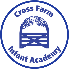 Cross Farm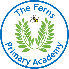 The Ferns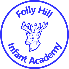 Folly Hill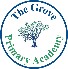 The Grove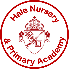 Hale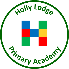 Holly Lodge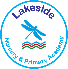 Lakeside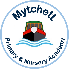 Mytchett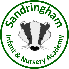 Sandringham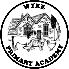 WykeTime of Appointment:  ________________Time child
to be collected:   ________________Time child
will return:  ________________Medical/Dental appointmentAuthorisedReligious ObservanceAuthorisedInterview/Visit to another schoolAuthorisedHolidayUnauthorisedSpecial Occasion
(please specify reasons below)Usually UnauthorisedCompassionate Leave
(please specify reasons below)May be authorised*If you are taking your child out of school for a medical appointment, you will need to provide a copy of the appointment letter/text*If you are taking your child out of school for a medical appointment, you will need to provide a copy of the appointment letter/text*If you are taking your child out of school for a medical appointment, you will need to provide a copy of the appointment letter/text*If you are taking your child out of school for a medical appointment, you will need to provide a copy of the appointment letter/text*If you are taking your child out of school for a medical appointment, you will need to provide a copy of the appointment letter/text*If you are taking your child out of school for a medical appointment, you will need to provide a copy of the appointment letter/textFor Academy Use:AuthorisedUnauthorised